OSAGIE EFE VICTORIA   MATH 104 ASSIGNMENT 2    MBBS  100L     19/MHS01/361    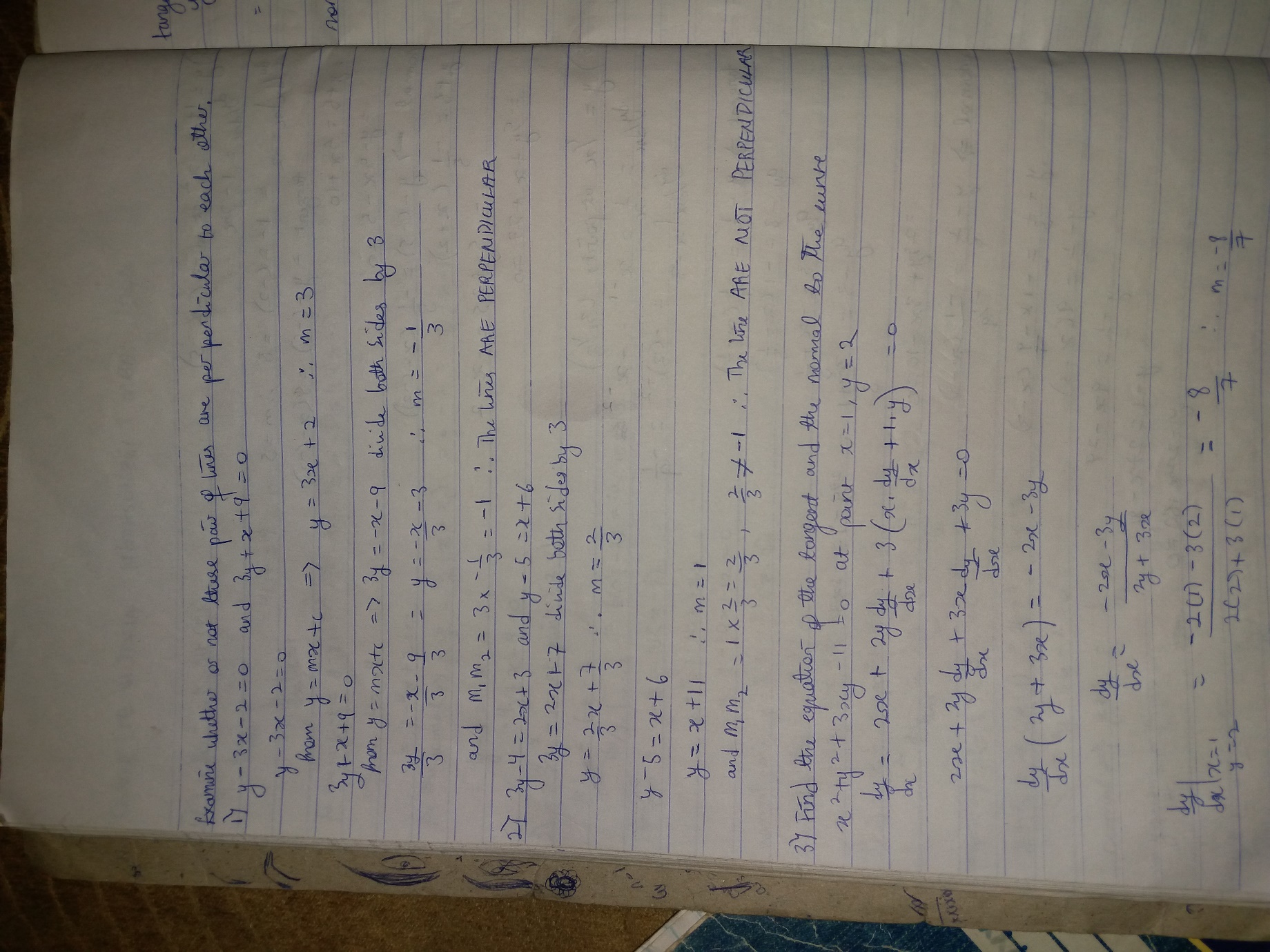 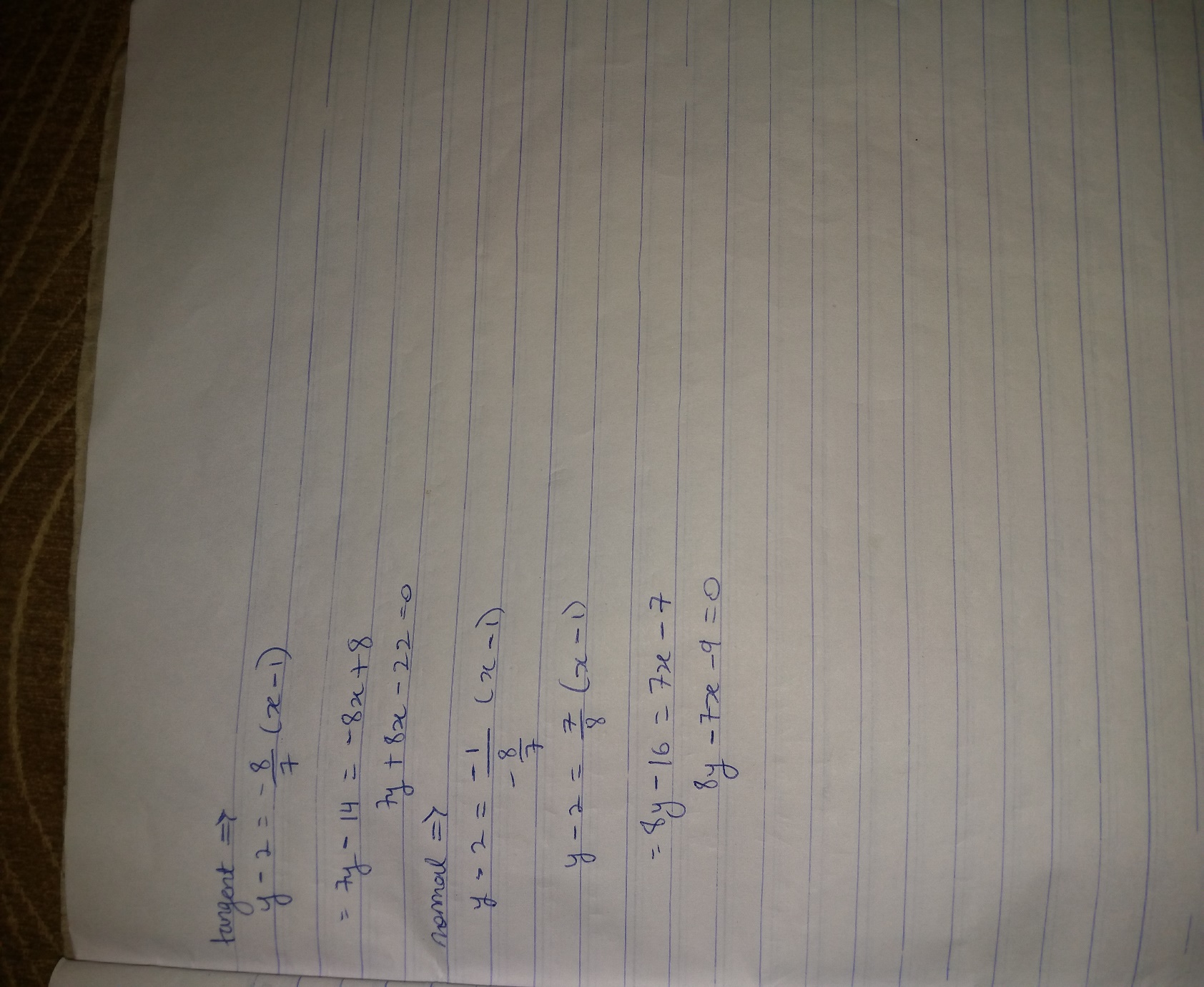 